POLITICAL COUNCIL MEETING September 10, 2021(Community Engagement Zone – Rochester)MinutesChair Cotter called the meeting to order at 9:00 A.M.Roll Call:  A quorum was establishedPresent:  Chair Cathleen Cotter, Vice-Chair John Ferrara, Secretary Amanda Hemmingsen-Jaeger, Nicole Juan, Kristin Kirchoff-Franklin, Chet Bodin, President Megan Dayton, MAPE Staff Leah SoloRegion 20 Members:  Steven Speltz (2001 President), Angela Christle (Region 20 Director), Gabe  (MNDOT Meet and Confer)Absent: Tess Flom, MAPE Staff Devin Bruce (excused)Abbreviations:  Political Council (PC), Political Action Committee (PAC)Business:Welcome and IntroductionsBrief overview of Political Council (PC) PowerPoint presentation (Juan)Political Action Committee (PAC) PowerPoint presentation (Juan)Question:  What is the regional (specifically Rochester) PAC membership?Feedback:  Communicate PAC donation process to members, especially as nearing election timeRegion 20 Overview PowerPoint presentation (Speltz)About 500 employees across 48 work sites (71% membership)Region includes I-35 east to border, and Red Wing south to IowaFeedback:  Reaching out to new employees is very valuableConversations Training was very successfulQuarterly steward trainingsMotion (Ferrara):  PC will cover lost time for members present2nd (Juan)Passed by consensusContract approval and current path (Solo)Essential Worker Taskforce ($250 million) -> Full legislatureTelling the MAPE storyDespite history of contract not being partisan, it is becoming more so due to division of LegislatureNext steps:  Membership vote (in progress) -> Subcommittee on Employee Relations (SER); Has 30 days to meet and have a tie or positive vote to pass (interim effect) -> Full legislature for ratification during regular sessionMember CommentsConcern over disclosing medical information due to vaccination statusNext meeting:  Friday, October 8th at 9:00 AM (Zoom)Adjourned at 12:12 PMAfternoon – Conducted de-brief, discussions, and plans for future development zone meetings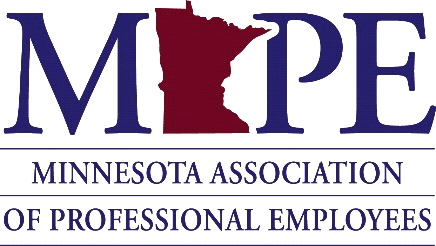 